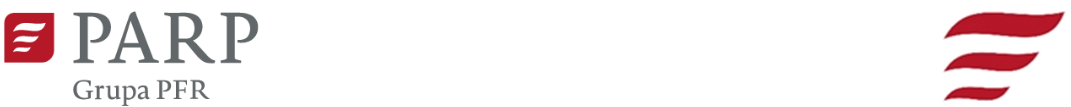 Kontakt dla mediów:Anna Bracik, rzecznik prasowy PARPe-mail: anna_bracik@parp.gov.pltel.: +48 605 304 444Informacja prasowaWarszawa, 1 czerwca 2021 r.Poznaj najbardziej innowacyjne polskie produkty. Gala konkursu Polski Produkt Przyszłości już 16 czerwcaNajlepsze produkty świadczące o innowacyjności i przedsiębiorczości polskich firm w jednym miejscu. Już 16 czerwca, podczas gali online, poznamy laureatów konkursu. „Polski Produkt Przyszłości”. W tym roku do finału zgłoszono rekordową liczbę 219 projektów. Konkurs organizują wspólnie Polska Agencja Rozwoju Przedsiębiorczości oraz Narodowe Centrum Badań i Rozwoju. Inicjatywa jest współfinansowana z funduszy europejskich programu Inteligentny Rozwój.O tym, jakie innowacyjne rozwiązania proponują polskie firmy i naukowcy oraz kto zostanie nagrodzony, dowiemy się podczas gali finałowej XXIII edycji konkursu „Polski Produkt Przyszłości”, która odbędzie się 16 czerwca o godz. 16:00. Gala była pierwotnie zaplanowana na 25 marca br. Jej termin został zmieniony ze względu na sytuację pandemiczną. Udział w wydarzeniu jest bezpłatny i nie wymaga wcześniejszej rejestracji.Transmisja on-line będzie dostępna na stronie PARP.Projektanci innowacjiW konkursie „Polski Produkt Przyszłości” mogą wziąć udział uczelnie, instytuty naukowe i badawcze oraz przedsiębiorcy prowadzący działalność na terenie Polski. Uczestnicy konkurują o nagrody w trzech kategoriach: Produkt Przyszłości Przedsiębiorcy, Produkt Przyszłości Instytucji Szkolnictwa Wyższego i Nauki oraz Wspólny Produkt Przyszłości Instytucji Szkolnictwa Wyższego i Nauki oraz Przedsiębiorcy.Oprócz nagrody pieniężnej w wysokości po 100 tys. zł, zwycięzcy otrzymają prawo posługiwania się znakiem i hasłem „Polski Produkt Przyszłości”. Mogą także  liczyć na szeroką promocję produktów m.in.: w materiałach prasowych, filmowych oraz katalogu laureatów konkursu, dostępnego do pobrania w internecie oraz w formie drukowanej. Poza laurami dla zwycięzców w głównych kategoriach przewidziane są także wyróżnienia, a także nagrody specjalne: Produkt zgłoszony przez młodego przedsiębiorcę (funkcjonującego na rynku nie dłużej niż 3 lata), Produkt z branży technologii informacyjnych i komunikacyjnych (ICT) oraz Produkt w obszarze ekoinnowacji. Swoje nagrody mogą również przyznać instytucje uczestniczące w pracach kapituły konkursu.– „Polski Produkt Przyszłości” to jedyny w swoim rodzaju konkurs, w ramach którego wyłaniane i nagradzane są projekty z globalnym potencjałem. To wyjątkowe pomysły, które są dowodem na innowacyjność i przedsiębiorczość polskich firm. Wiele produktów zgłoszonych w konkursie, odniosło gospodarczy sukces. Nasz konkurs jest też zachętą dla tych, którzy dopiero wchodzą na rynek. To oni tworzą przyszłość. Chcemy, żeby uwierzyli w swoje możliwości już na starcie – mówi Małgorzata Oleszczuk, prezes PARP.Projekty zgłoszone do rywalizacji oceniane są przez ekspertów branżowych oraz Kapitułę Konkursu, w której zasiadają przedstawiciele Kancelarii Prezydenta RP. Kancelarii Prezesa Rady Ministrów, Ministerstwa Rozwoju, Pracy i Technologii, Ministerstwa Edukacji i Nauki, Urzędu Patentowego RP, Polskiego Funduszu Rozwoju , Federacji Stowarzyszeń Naukowo-Technicznych Naczelnej Organizacji Technicznej, Politechniki Warszawskiej, Uniwersytetu Warszawskiego, dziennika „Rzeczpospolita” a także Narodowego Centrum Badań i Rozwoju oraz PARP.W dotychczasowej historii „Polskiego Produktu Przyszłości” zgłoszono ponad 1200 projektów, spośród których nagrodzono 60, a 129 wyróżniono. Konkurs został objęty patronatem: Ministerstwa Rozwoju, Pracy i Technologii oraz Ministerstwa Edukacji i Nauki.www.parp.gov.pl/konkursppp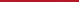 Program jest współfinansowany z UE z Programu Operacyjnego Inteligentny Rozwój w ramach projektu 2.4.1 Centrum analiz i pilotaży nowych instrumentów – INNO LAB.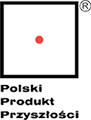 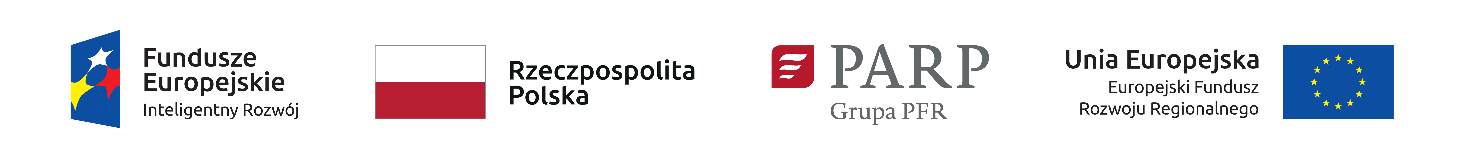 